EMPLOI DU TEMPS – LUNDI 30 MARS EMPLOI DU TEMPS – LUNDI 30 MARS EMPLOI DU TEMPS – LUNDI 30 MARS CalendrierObjectif Se repérer dans le temps Pense à cocher ton calendrier.Mot de passeclairon : Un clairon est un instrument de musique qui ressemble à une trompette. Il était surtout utilisé par les militaires pour annoncer un rassemblement.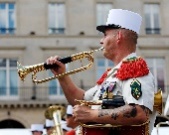 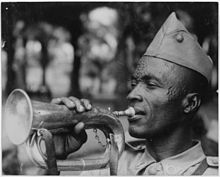 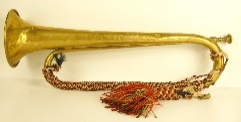 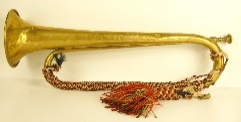 intime : Quelque chose d’intime est quelque chose de personnel qui ne regarde que la personne concernée.Imprime la fiche de copie LUNDI 30 et MARDI 31Ecris les phrases du lundi avec les mots de passeLectureTélécharge le fichier de lecture 3 et fais les trois exercices.Ne va pas trop vite ! NumérationCompter jusqu’à 100http://soutien67.free.fr/math/defi/compter_100/hot_M_Compter_100.htmFais l’exercice au moins 2 fois pour bien comprendre.CalculLes tables d’additions http://soutien67.free.fr/math/defi/T-addition/hot_M_T-Addition_01.htmLa monnaieChoisis le NIVEAU 1 Jeu Vert Préparer la monnaie avec les euroshttps://www.logicieleducatif.fr/math/calcul/rendre-monnaie.phpANGLAISVa sur la page « ANGLAIS » sur le BlogRévise les actions de la journée avec le jeu.Apprends le nom des repas et fais le petit exercice à imprimer.Culture humaniste Tu as peut-être entendu que les Jeux Olympiques sont reportés en 2021.Nous allons quand même continuer notre travail sur le sport.Voici quelques jeux à faire :Reconnaître les sportsJEU 1 https://learningapps.org/display?v=pv6s368fk20JEU 2 https://learningapps.org/display?v=p1xdj6wca17